" Полевые и садовые цветы".   В Заиграевском реабилитационном центре  для несовершеннолетних  прошло открытое занятие " Полевые и садовые цветы".  Этим занятием мы подвели итог проделанной работы . В марте мы садили семена цветов петуньи, астр, бархатцев, кудряшей, шток розы. Дети поливали рассаду, рыхлили землю. В конце мая рассаду цветов высадили в грунт.    На занятии дети показали полученные знания. Называли полевые и садовые цветы. Рассказывали стихи о цветах. Просмотрели сказку о цветах, узнали новые цветы. Поиграли в игры" Посади бабочку на цветок","Собери такой же цветок" . Дети вырезали картинки цветов и наклеивали на мольберт. В конце занятия ребята ознакомились с цветами которые занесены в Красную книгу. Воспитатель: Трофимова.М.И.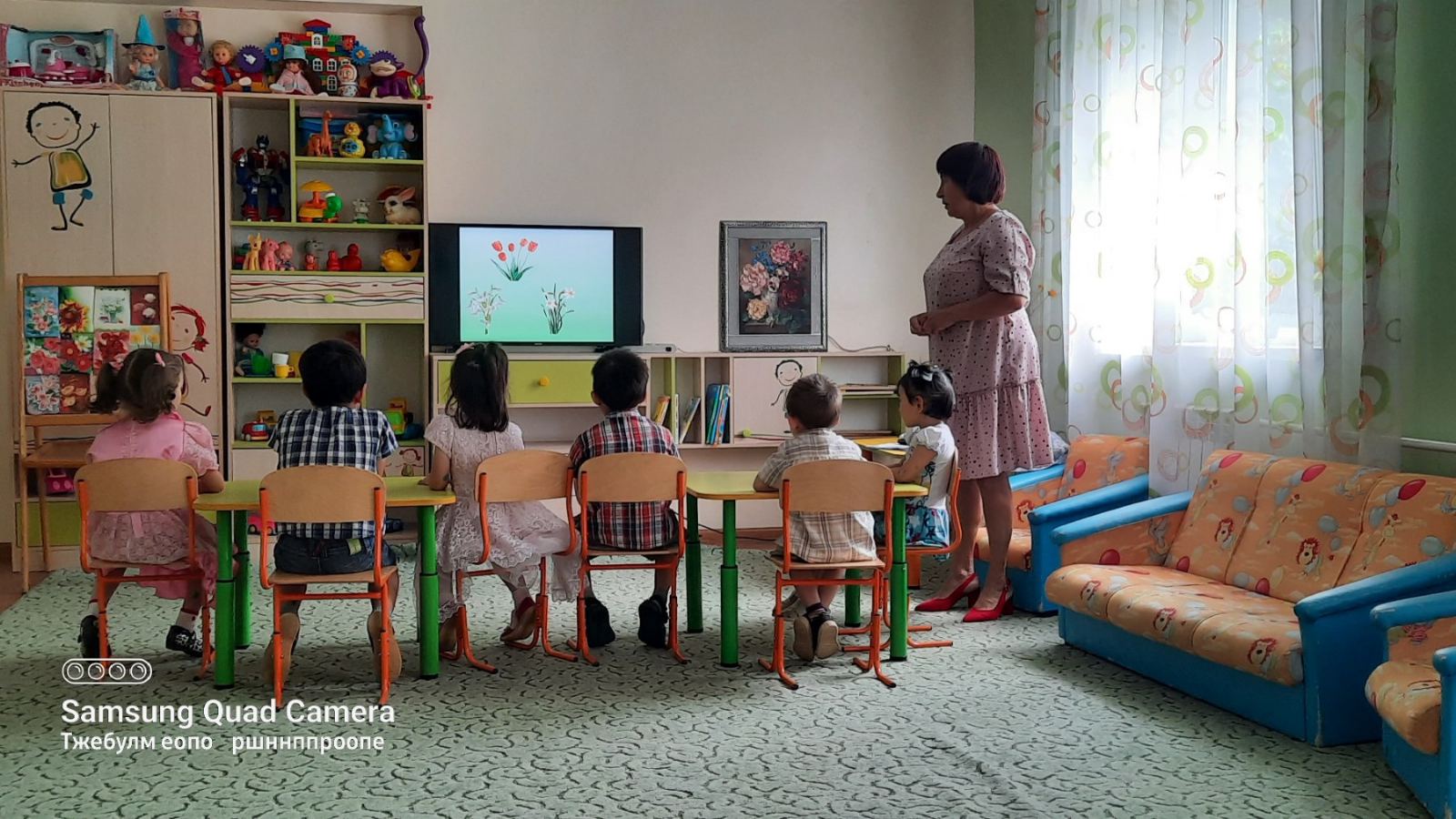 